Занятие 9. Звук М. «Моя мама»Звук М. Приготовьте игрушку (или фигурку) бычка и коровы. Расскажите ребенку, что сегодня к вам в гости пришла корова со своим теленком – Мотей. Покажите, как они мычат (протяните звук ММММММ).Попросите ребенка, чтобы он показал, как мычит теленок и корова (Обратите внимание, что корова мычит громко, а теленок тихо). Пропевание слога МА под мелодию №1 Т.Н. Новиковой-Иванцовой. Игра «Поймай звук». Образ буквы. Сделайте из синего картона букву М.  Покажите ребенку как она выглядит. Обведите ее пальцем. Соберите букву из счетных палочек, спичек, карандашей. «Найди букву» (наощупь, в сухом бассейне). Работа с фотографией (фото мамы, ребёнка). Под фото сделайте подпись «МАМА», «Я». Рассмотрите фотографию. Назовите части лица и тела. Движение и речь. «Мамин день» (О.И. Крупенчук) «Мамочка хорошая (воздушный поцелуй над ладонью)Мамочка любимая! (поцелуй над другой ладонью)Очень я её люблю (сдуваем с ладони поцелуй),Поцелуи ей дарю (Сдуваем с другой ладони)». Игра «Мама и малыш». Соотнесение мамы и детеныша (корова, собака, лошадь и т.д.). Звукоподражания коровы, других животных, которые имеются дома. Игра голосом: мама говорит толстым голосом, детёныш – тонким.  Пропевание песенки из методики Е. Железновой «Бычок»Игра «Варим кашу»1.	Собрать рассыпанный горох в детскую кастрюльку по одной.2.	Размешать собранный горох «кашу» ложкой, удерживая её в руке и совершая вращательные движения.3.	Накормить маму, игрушечного персонажа, произнося «АМ –АМ», «На, мама, ам-ам»Речь и движение  «Стирка»: Ребенку и взрослому предлагаются небольшие листы цветной бумаги, формата А5.-Это платочки, которые мы будем стирать. Ты – помощник мамы. «Мы бельё стираем, маме помогаем (мнём лист);Очень сильно отжимаем (сжимаем бумажный комочек правой и левой рукой),Очень сильно отжимаем, выжали, повесили! (разворачиваем лист, разглаживаем ладошками).Стирка – это весело!»Логоритмические упражнения.Потешка «Ладушки».Логоритмическая песенка «Хлоп, хлопаем в ладоши». Работа с альбомом Дедюхиной (картинный материал представлен в конце документа).Предлагаемые инструкции и вопросы:	Взрослый показывает картинку, называет слово ("киса") и даёт образец звукоподражания ("мяу"). Взрослый показывает картинку, называет слово ("корова") и даёт образец звукоподражания ("му").• Покажи, где киса (корова). Как мяучит киса? Как мычит корова? (Можно использовать сопряжённое проговаривание звукоподражаний "мяу", "му");• Кто кричит: "Мяу" ("Му")?• Спрячь кису (корову) (побуждать ребёнка закрывать ладошкой картинку с указанным изображением).• Это корова (киса)? (Взрослый побуждает малыша к произнесению слов "да", "нет").• Где корова (киса)? (Одна из картинок закрыта листом бумаги). Стучим кулачком по листу бумаги. Формируем указательный жест, фразу: «Это киса», «Это корова»; «Киса  - Мяу», «Корова – Му» • Кто позвал? (Взрослый даёт образец звукоподражания и просит выбрать соответствующую картинку или игрушку).• Подари: кисе жёлтый цветочек (мозаику), а корове красный цветочек (мозаику),корове одну палочку, а кисе много палочек.• "Пальчики побежали" к корове (кошке) (ребёнок проводит рукой к заданной картинке).• Проводи корову в гости к кисе (формируем указательный жест в заданном направлении от коровы к кошке, от кошки к корове).Включать отработанные звукоподражания в стихотворные тексты:ЗВУКОПОДРАЖАНИЯ "МЯУ",  "МУ"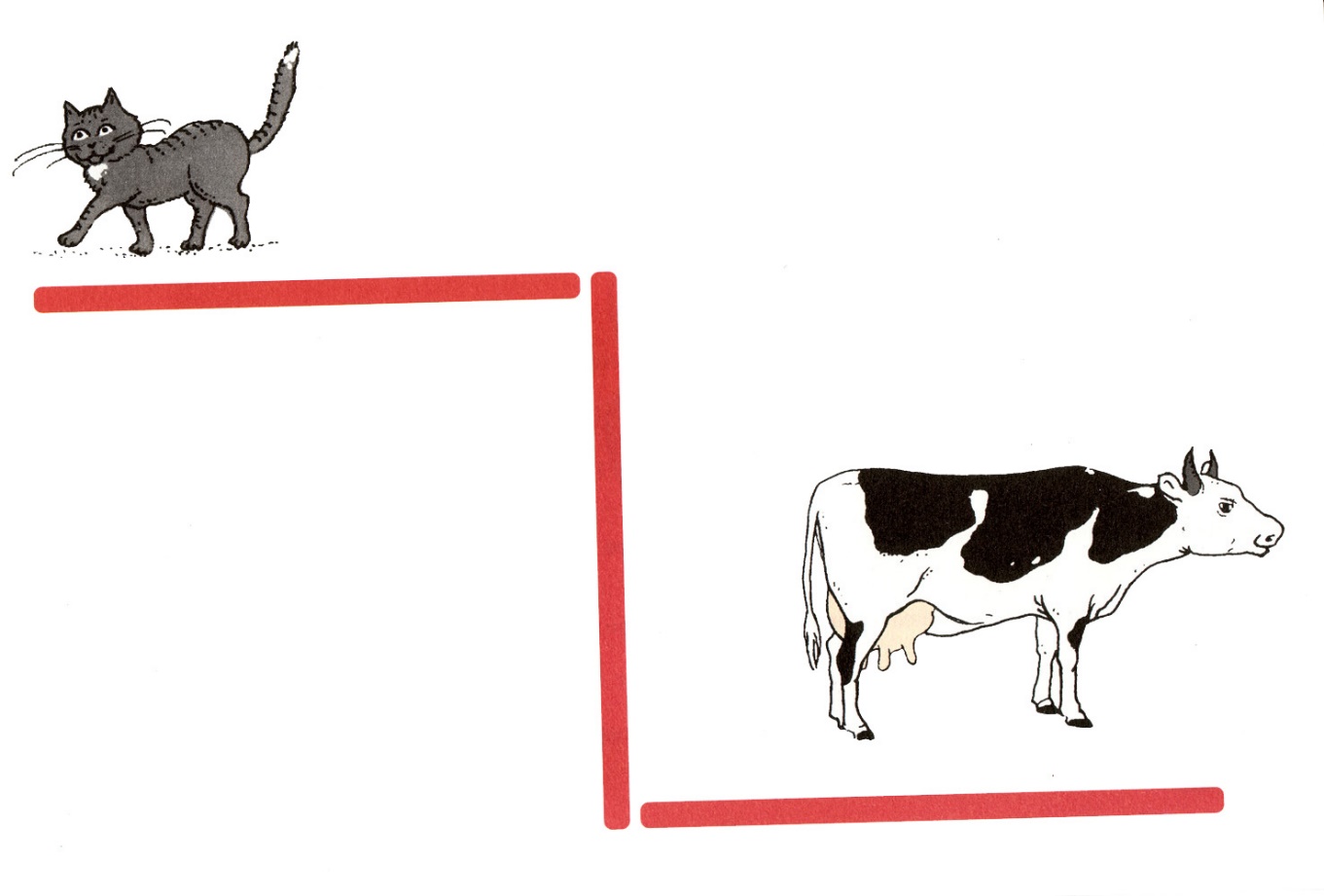 МУМу - муМолока кому?Ой, бычок, ты бычокЗолотистый бочок.Не бодайся, не мычи:Ты иди, не топочи,Му-му! МЯУМяу-мяу! У кисы лапки, а на лапках царапкиСидит на окошкеМаленькая кошка:Мяу-мяу! 